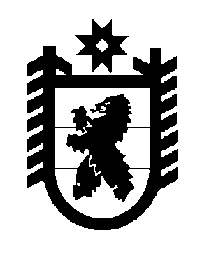 Российская Федерация Республика Карелия    ПРАВИТЕЛЬСТВО РЕСПУБЛИКИ КАРЕЛИЯПОСТАНОВЛЕНИЕот  26 сентября 2019 года № 367-Пг. Петрозаводск О внесении изменения в постановление ПравительстваРеспублики Карелия от 26 ноября 2014 года № 346-П  В соответствии с частью 5 статьи 168 Жилищного кодекса Российской Федерации Правительство Республики Карелия п о с т а н о в л я е т:Внести в региональную программу капитального ремонта общего имущества в многоквартирных домах, расположенных на территории Республики Карелия, на 2015 – 2044 годы, утвержденную постановлением Правительства Республики Карелия от 26 ноября 2014 года № 346-П «Об утверждении региональной программы капитального ремонта общего имущества в многоквартирных домах, расположенных на территории Республики Карелия, на 2015 – 2044 годы»  (Собрание законодательства Республики Карелия, 2014, № 11, ст. 2034; 2018, № 9, ст. 1884), изменение, изложив ее в редакции согласно приложению к настоящему постановлению.        Глава Республики Карелия                                                      		 А.О. Парфенчиков